Приложение №1Оформление задачи №1а)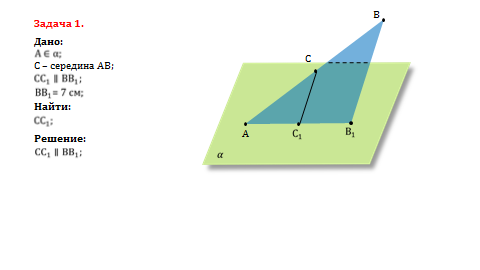                                                  Решение 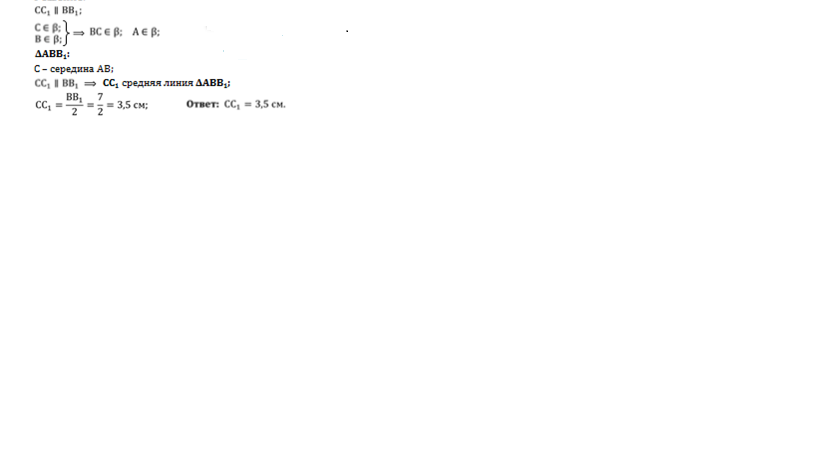 УВАЖАЕМЫЕ СТУДЕНТЫ  ГРУПП 1 КУРСА!В СВЯЗИ С ДИСТАНЦИОННЫМ ОБУЧЕНИЕМ ВАШЕЙ ГРУППЫ ВСЕ ЗАДАНИЯ (ДАННОЕ  И ПОСЛЕДУЮЩИЕ ) ВЫСЫЛАТЬНА ЭЛЕКТРОННУЮ ПОЧТУ ПРЕПОДАВАТЕЛЯ marinabst2004@mail.ru или в контакт по ссылке https://vk.com/id137632899ДЛЯ ПРОВЕРКИ (В ТЕМЕ ПИСЬМА УКАЗЫВАТЬ ФАМИЛИЮ  ИМЯ, ГРУППУ, ДАТУ, ЗА КОТОРОЕ ВЫДАНО ЗАДАНИЕ, НАПРИМЕР ПЕТРОВ ИВАН, АИ, 5.12.2020).УВАЖАЕМЫЕ СТУДЕНТЫ  ГРУПП 1 КУРСА!В СВЯЗИ С ДИСТАНЦИОННЫМ ОБУЧЕНИЕМ ВАШЕЙ ГРУППЫ ВСЕ ЗАДАНИЯ (ДАННОЕ  И ПОСЛЕДУЮЩИЕ ) ВЫСЫЛАТЬНА ЭЛЕКТРОННУЮ ПОЧТУ ПРЕПОДАВАТЕЛЯ marinabst2004@mail.ru или в контакт по ссылке https://vk.com/id137632899ДЛЯ ПРОВЕРКИ (В ТЕМЕ ПИСЬМА УКАЗЫВАТЬ ФАМИЛИЮ  ИМЯ, ГРУППУ, ДАТУ, ЗА КОТОРОЕ ВЫДАНО ЗАДАНИЕ, НАПРИМЕР ПЕТРОВ ИВАН, АИ, 5.12.2020).Учебная дисциплинаМатематика ФИО преподавателяМухамедзянова М.М.ГруппаГруппы 1 курсаДата5.12.2020Тема учебного занятияПараллельность прямой и плоскостиТип дистанционного урока Изучение нового материалаЦели, задачи учебного занятияМотивационный блокрассмотреть возможные случаи взаимного расположения прямых в пространстве;ввести понятие параллельности прямой и плоскости в пространстве;изучить признак параллельности прямой и плоскости в  пространстве;научиться решать задачи по данной теме.Инструктивный блокПосмотреть видеоуроки по теме «Параллельность прямой и плоскости в пространстве» по ссылке:https://infourok.ru/videouroki/1452  Используя  параграф 16 п. 138 стр.241 учебник: «Геометрия 7-11», А.В. Погорелов, видеоуроки и материалы к видеоурокам и письменно ответьте на вопросы:Каково взаимное расположение прямой и плоскости в пространстве (записать и сделать рисунок);Какие прямая и плоскость называются параллельными в пространстве?   Сформулировать признак параллельности прямой и плоскости в пространстве.	Доказать признак параллельности прямой и плоскости в пространстве. Сформулировать два свойства параллельности прямой и плоскости в пространстве, сделать рисунок.Решить задачу №1.Задача №1. Точка С лежит на отрезке АВ. через точку а проведена плоскость а через точки В и С-параллельные прямые пересекающие эту плоскость соответственно в точках В1 и С1 . Найдите длину отрезка СС1,если а) точка С-середина отрезка АВ и ВВ1 =7 см;б) АС:СВ=3:2 и ВВ1=20см.Оформление задачи №1а) приведено в Приложении №1.Информационный блокучебник: «Геометрия 7-11» , А.В. Погорелов Оценка результатовКонтрольный блокКонспект урока, решение задачи.Выполненные задания отправить преподавателю на проверку не позднее 12 декабря на электронную почту преподавателя  marinabst2004@mail.ru  или в контакте по ссылке https://vk.com/id137632899.Коммуникативный и консультативный блокВопросы присылать на почту marinabst2004@mail.ru  или в контакте по ссылке https://vk.com/id137632899 или звонить по телефону 8-919-473-77-25.